Sporočilo za javnost 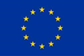 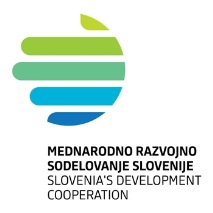 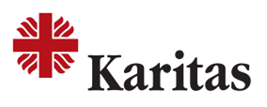 Ljubljana 24.1.20191,5 MILIJONA LJUDI JE ZAPUSTILO SVOJ DOM V CENTRALNOAFRIŠKI REPUBLIKIPredstavnica Slovenske karitas je v januarju 2019 obiskala Centralnoafriško republiko. Obisk je del projekta MIND, ki ga sofinancirata Evropska unija in Ministrstvo za zunanje zadeve RS. Njegov namen je ozaveščati o vzrokih za migracije ter o povezanosti med migracijami in razvojem. Centralnoafriška republika je velika za 30 Sloveniji in spada po indeksu človekovega razvoja na zadnje mesto na svetu. Revščine je zares veliko, še posebej na podeželju, kljub temu, da ima država polno naravnih bogastev, kot so zlato, diamanti, nafta, koltan. Zaradi teh virov v državi traja konflikt že več let. Veliko k  temu pripomore tudi interes do virov s strani zahodnih držav. Iz tega vzroka je 1,5 milijona ljudi zbežalo iz svojega doma, 1 milijon v sosednje države, kar povzroča dodaten pritisk na te države. Ljudje so brez upanja za prihodnost. Rešitev tega problema se mora zgoditi na mednarodni ravni. Potrebno bi bilo najprej ustaviti konflikt, preprečiti trgovino z orožjem ter izkoriščanje virov in vlagati v lokalni razvoj. Slovenska karitas s pomočjo Slovencev preko dobrodelnih akcij Za srce Afrike in Z delom do dostojnega življenja v te razmere ljudem po svojih močeh prinaša razvoj in upanje za prihodnost, da se lažje razvijajo v svojem domačem okolju. Slovenska karitas je v 6 letih v Centralnoafriški republiki letno oskrbela s hrano za do 400 podhranjenih otrok, med njimi tudi iz razseljenih družin, povečala in obnovila zdravstveni center ter z delom dala kruh več kot 30 družinam v podeželskem kraju Safa. Slovenska karitas tako sodelovanju z misijonarko sestro Bogdano Kavčič in sosestrami že od leta 2013 podpira humanitarne in razvojne projekte v sklopu misijona v kraju Safa na jugu države. Kraj je odrezan od sveta, ker je pot do njega zelo slaba. Velik problem je pitna voda, mnogo otrok nima možnosti hoditi v šolo, ljudje jedo večinoma le enkrat na dan ali pa še to ne in zato je mnogo podhranjenih, možnosti za delo ni veliko razen v poljedelstvu, preživetje družin je zato zelo težko. Slovenska karitas zato preko akcije Za srce Afrike podpira nakupe hrane za podhranjene otroke in tudi doječe matere preko centra, ki ga vodijo sestre na misijonu. Ob tem je bilo rešenih mnogo otroških življenj. Podprla je tudi gradnjo in opremljanje dodatnih prostorov zdravstvenega centra za oskrbo 14.000 prebivalcev, kjer se 8 zdravstvenih delavcev trudi s preventivnimi in kurativnimi programi za izboljšanje zdravja lokalnega prebivalstva. Največ je malarije, tifusa in aidsa.Največji čudež za te ljudi pa se je zgodil preko akcije Z delom do dostojnega življenja. Sedaj je na misijonu v ta program vključenih 16 staršev iz zelo revnih družin, ki s svojim lastnim delom in zaslužkom 1,5 EUR na dan lahko preživijo svoje družine. Njihovi otroci, ki prej niso imeli možnosti hoditi v šolo, sedaj lahko hodijo v šolo, ker imajo starši denar za šolnino. Kupijo si lahko hrano, obleko, kakšno kozo ali kokoš. Nekateri so si zgradili lastno hišico iz blata, ker jo prej niso imeli, vse družine si lahko po deževni dobi popravijo streho. Te družine si sedaj tudi medsebojno pomagajo in imajo več veljave v družbi.  Vse to družinam omogoča preživetje in jim vrača človekovo dostojanstvo, hkrati pa omogoča, da jim zaradi preživetja ni potrebno zapustiti svojega doma. Sestra Bogdana Kavčič se za vso pomoč iz Slovenije zahvaljuje z besedami: »Res iz srca hvala, ker tukaj podpirate naše sestre, ki so blizu ubogim. Rečem lahko samo skoncentrirana hvala, ker hvala je tako kraka beseda, da ne moreš izrazit vsega.« Več o terenskem obisku si lahko preberete na tej strani. Hvala za objavo in lep pozdrav. mag. Cveto UršičGeneralni tajnik Slovenska karitas Več informacij: jana.lampe@karitas.si, 031 344 481__________________________________________________________________________________________ Terenski obisk je potekal v sklopu projekta MIND – Migracije.Povezanost.Razvoj., ki ga sofinancirata Evropska unija  in Ministrstvo za zunanje zadeve RS. Mnenja izražena v besedilu ne predstavljajo uradnih stališč EU in MZZ.